Hierbij bied ik u, mede namens de Minister voor Landbouw, Natuur en Voedselkwaliteit, de nota naar aanleiding van het verslag alsmede een nota van wijziging inzake het bovenvermelde voorstel aan.De Minister van Justitie en Veiligheid,D. Yeşilgöz-Zegerius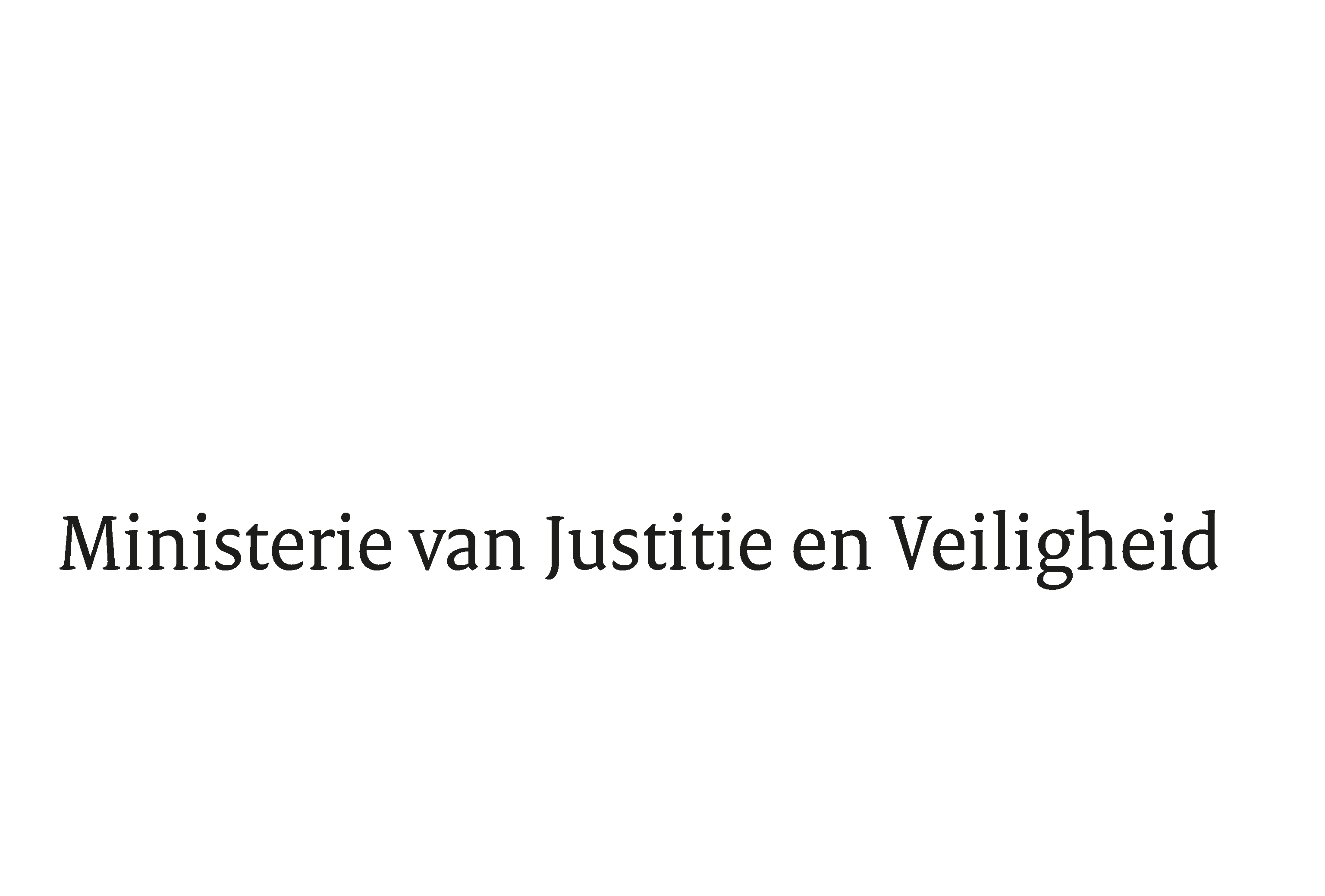 > Retouradres Postbus 20301 2500 EH  Den Haag> Retouradres Postbus 20301 2500 EH  Den HaagAan de Voorzitter van de Tweede Kamer der Staten-GeneraalPostbus 20018 2500 EA  DEN HAAGAan de Voorzitter van de Tweede Kamer der Staten-GeneraalPostbus 20018 2500 EA  DEN HAAGDatum6 mei 2022OnderwerpVoorstel van wet tot wijziging van het Wetboek van Strafrecht, het Wetboek van Strafvordering en de Wet dieren met het oog op de versterking en aanvulling van het instrumentarium ten behoeve van de opsporing, vervolging en bestuursrechtelijke sanctionering van dierenmishandeling, dierverwaarlozing en overtreding van bepalingen inzake dierenwelzijn, dierengezondheid en het aanhitsen van dieren (Wet aanpak dierenmishandeling en dierverwaarlozing)Directie Wetgeving en Juridische ZakenSector Straf- en SanctierechtTurfmarkt 1472511 DP  Den HaagPostbus 203012500 EH  Den Haagwww.rijksoverheid.nl/jenvOns kenmerk3906064Bijlagen2Bij beantwoording de datum en ons kenmerk vermelden. Wilt u slechts één zaak in uw brief behandelen.